Projet didactiqueEnseignant : STAN ELENA-JULIETAÉtablissement : École « Liviu Rebreanu » - MioveniDate : Le …….Discipline : Langue française Classe : VIe  (IIe langue étudiée, IIème année d’étude)   Niveau : A1Un élève à des demandes spéciales CES  -  de Niveau A1.1Durée : 50 minutes Type de leçon FLE et thème : leçon mixte  - fixation du lexique acquis concernant la conversation téléphonique, acquisition de nouveaux sons français [j] / [γ] / [w].Sujet : «Ne raccrochez pas !»Les compétences visées : la compréhension de l’écrit et de l’oral et la production écrite et orale Valeurs et attitudes:Stimulation de l’intérêt pour l’expression correcteCréation des compétences pour la communication (orale et écrite)Évaluation et autoévaluation des connaissancesCompétences générales :- l’évaluation de la performance lexicale et grammaticale ;- donner l’occasion à l’apprenant de savoir où il en est de son apprentissage et mesurer les efforts qui lui restent à faire; - le développement de la collaboration entre les élèves,- développer chez les élèves des habiletés d’expression et de communication en français,- la stimulation et la fortification de la disponibilité créatrice,- l’éveil de l’ensemble des qualités intellectuelles et morales (la curiosité, l’inventivité, la flexibilité, la patience),- l’encouragement de l’amour pour l’école et pour l’étude du français;- saisir les difficultés, les lacunes et les erreurs des apprenants.Compétences spécifiques :- utiliser ses connaissances pour réfléchir sur un texte, pour le comprendre et résoudre des tâches autour de lui ;- la mise en œuvre du lexique acquis; - l’élève doit être capable de comprendre une conversation téléphonique, entre parleurs natifs;- ils doivent pouvoir résoudre des tâches concernant le dialogue écouté, une-deux fois ;- il doit connaître l’étiquette d’une conversation au téléphone en français ; - à la fin de la classe, il va reconnaître les sons [j] / [γ] / [w].Pour l’élève à des demandes spéciales, les compétences visées sont :l’élève doit être capable de comprendre une conversation téléphonique énoncée calmement par le professeur ou par les collègues  il doit connaître l’étiquette d’une conversation au téléphone en français ; Il doit pouvoir associer images et lexique du téléphone ; à la fin de la classe, il va reconnaître les sons [j] / [γ] / [w] ;Stratégies didactiques :- formes d’activité :	a) activité collective :le contrôle et la correction du devoir,les exercices concernant le lexique de la leçon Ne raccrochez pas !  durant l’évaluation de la performance antérieure,la conversation portant sur le vocabulaire des télécommunications;les exercices de répétition, de phonétique. b) activité individuelle : le travail dans les cahiers,le travail au tableau;c) activité en équipe : résolution de certaines provocations : divers jeux de mises en bouche, de simulation- méthodes et procédés : le contrôle et la correction du devoir,la conversation d’orientation,l’exercice oral de type question-réponse, formations des phrases,l’exercice structural et transformationnel ;des jeux didactiques.- moyens illustratifs : le manuel, le marqueur, corpus de photocopies fourni par l’enseignant, l’ordinateur, des cartes de jeu, les schémas réalisé au tableau.L’évaluation de la performance : - évaluation  de l’activité collective, par des remarques,- évaluation  de l’activité individuelle, par des notes, en l’argumentant aux élèves.Bibliographie :CONSEIL DE L’EUROPE, Cadre européen commun de référence, 2000 ;Curriculum naţional- Programa şcolarǎ revizuitǎ de limba franceză- clasa a III-a, limba moderna 1;Popa, M., Slavescu, M., Soare, A.: Limba franceza -  Limba moderna 2 pentru clasa a VI-a  - Bucureşti, Ed. Cavallioti, 2001 ;http://teachers.thelanguagemenu.com/download_package/111 http://www.francaisfacile.com/exercices/exercice-francais-2/exercice-francais-5755.php http://www.estudiodefrances.com/exercices/conversationtel.html http://www.bonjourdefrance.com/n3/qcm/a22t.htmhttps://www.google.com/search?q=conversation+telephonique+en+francais&rlz=1C1SQJL_enRO911RO911&sxsrf=ALeKk01BvMK0O5oElJfTNHj56Z7A1mF2Bg:1609406174397&source=lnms&tbm=isch&sa=X&ved=2ahUKEwiEv8ua8fftAhVHiIsKHe2lCVAQ_AUoAnoECAUQBA&biw=1366&bih=625 Scénario didactique 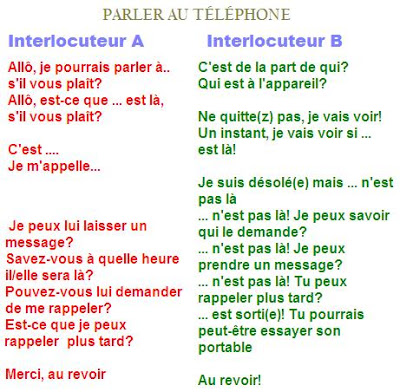 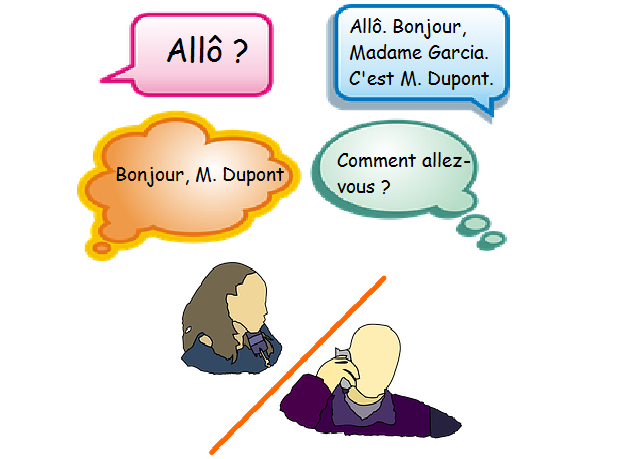 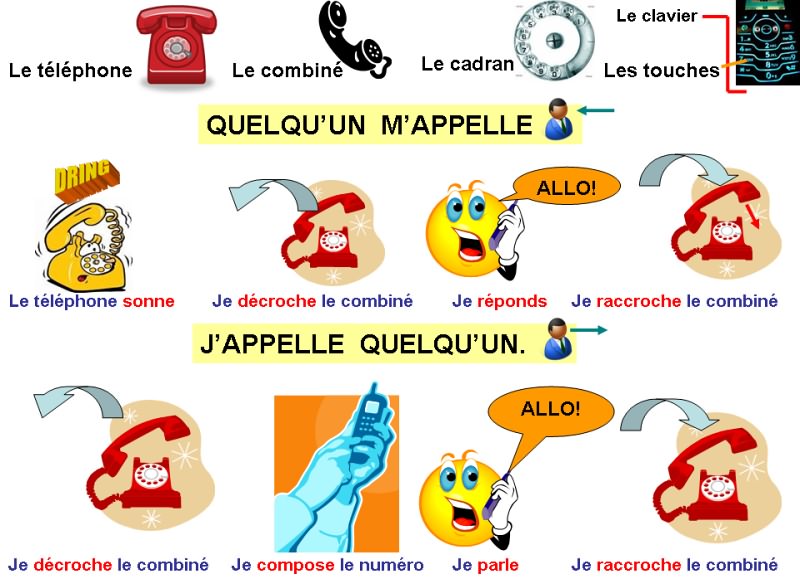 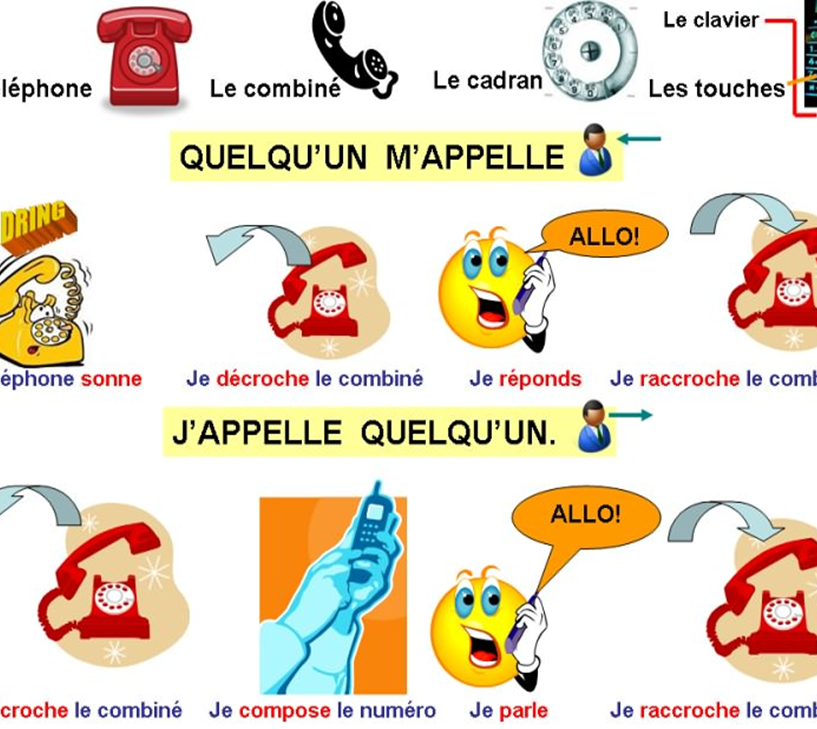 Les séquences de la leçonActivité et rôle du professeurActivité des apprenantsMéthodes/ organisation du travailDuréeObservationsMatériel utilisé Mise en routeJe note les absents et j’entraîne une conversation introductive  Les élèves répondent à l'appel et répondent aux questions.Conversationsituationnelle2 minutesRéactualisation des connaissancesLa réactualisation des connaissances se fait par la vérification du devoir Les apprenants ont eu à résoudre l’ex. 3 de la page 67. Ils lisent la consigne et présentent  leurs réponses.Travail individuel, on écoute les réponses et on fait les corrections nécessaires, selon le cas.Conversation individuelle avec l’élève à des demandes spéciales (CES) pour vérifier la compréhension6 minutesLes cahiers des élèves, le manuel, le crayon pour corriger les fautesL’éveil de l’attention et de la motivationAnnonce de la nouvelle leçonJ’annonce le but de notre rencontre, celui de perfectionner le lexique concernant la conversation au téléphone.  Je propose aux élèves de tirer un billet* et de résoudre la tâche deux par deux. (CE / PE / PO)Les apprenants notent le titre de la leçon tirent un billet contenant la consigne : une conversation au téléphone ayant un tel ou tel sujet. Ils travaillent en groupes de deux, pour 4 minutes et lisent leurs dialogues devant les autres (8 minutes).Travail en groupe de deuxJeu de simulationPrendre soin à ce que l’élève respectif soit associé à un groupe délicat disposé à travailler avec lui cette tâche12 minutesDes cartes contenant les consignes pour les conversations téléphoniques ad-hoc Exploitation des informations communicativesFixation des connaissances et transfertEn s’appuyant sur le lexique déjà acquis la classe précédente et leur expérience, on leur demande de résoudre individuellement la fiche no. 1. (CE / PE / PO)Je prépare les élèves   pour l'activité de compréhension orale. (CO) On écoutera des dialogues au téléphone. Après avoir distribué la fiche no.2, je propose aux élèves d'écouter une première fois le document, puis ils auront deux minutes de pause pour commencer à répondre aux questions; ils vont entendre une seconde fois le document, puis ils auront trois minutes de pause pour compléter leurs réponses.Je deviens le meneur des activités des élèves  qui travaillent individuellement.Chaque élève travaille les exercices de la fiche no. 1 et, à la fin, on les corrige à haute voixLes apprenants écoutent l’enregistrement. Ils notent les réponses sur leurs fiches. Ils répondent ensuite aux questions du professeur.Les apprenants lisent les solutions données. Les apprenants lisent attentivement les demandes, ensuite ils donnent les solutions sollicitées. Travail individuelConversation5 minutes15 minutesDes photocopies pour chaque apprenant avec les tâches à résoudreL’ordinateur qui fournit les documents audiovisuels.http://www.francaisfacile.com/exercices/exercice-francais-2/exercice-francais-5755.php http://www.estudiodefrances.com/exercices/conversationtel.htmlNouvelle acquisitionJ’attire l’attention aux élèves sur les sons  [j] / [γ] / [w]. On revient, par la suite au manuel, à la page 67, pour répéter à haute voix, en chœur ces sons et des mots qui les contiennent.Les élèves répètent à haute voix, en chœurTravail frontalRépétition 5 minutesAttention à l’encouragement de la classe et surtout à l’encouragement de l’évolution de l’élève à des demandes spéciales (CES) pour le valoriser devant ses collèguesÉvaluation En fin de cours, j'évalue le travail des apprenants et je leur demande de s'auto évaluerIls font  des remarques et s'auto évaluent.Conversation3 minutesDevoirUn exercice à télécharger de la plateforme wikispacesJ’explique aux élèves ce qu’ils ont à faire : à copier le dialogue et l’exercice dans leurs cahiers en résolvant la tâche.Et les exercices 2 et 4 de la page 68 du manuel.Les apprenants notent le devoir.Exposé2 minutesLa plateforme wikispaces nousaimonslefrancais(http://www.bonjourdefrance.com/n3/qcm/a22t.htm) L’élève à des demandes spéciales (CES) aura seulement à copier le texte.